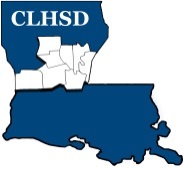 Central Louisiana Human Services DistrictBoard Meeting Agenda February 4, 2021Call to Order/QuorumPrayer/PledgeRead and Approve February 2021 Meeting Agenda (Vote)Solicit Public Comment RequestsApproval of Minutes (Vote)  January 2021 Board Meeting Minutes District ReportsFinancial Report-  (Vote)  H1ED Monthly Report  H2Policy Reviews Executive Limits: II. E. Financial Condition & Activities w/corresponding procedure – Non Appropriated Funds - H3Board Business  Members Term Wishes Annual Bylaws Review – Kathy Scarborough, Committee Chair - H4Board Development/Training Topic –Residential Treatment    Questions/Comments as SolicitedNext Month – March Executive Limits – No Executive Limits Board Business  - Annual Retreat – To be discussed Training Topic – No training topic   AnnouncementsNext meeting – March 4, 2020 Adjourn (Vote)